Samolotowa Pielgrzymka do Portugalii i Hiszpanii – 7 dni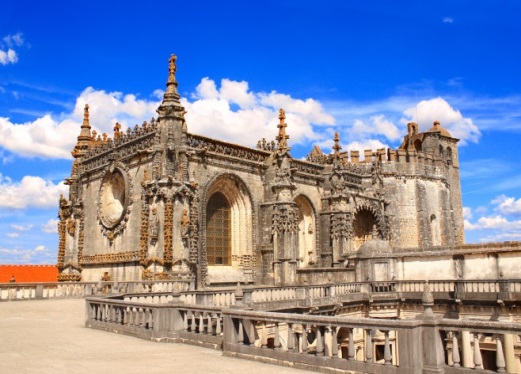 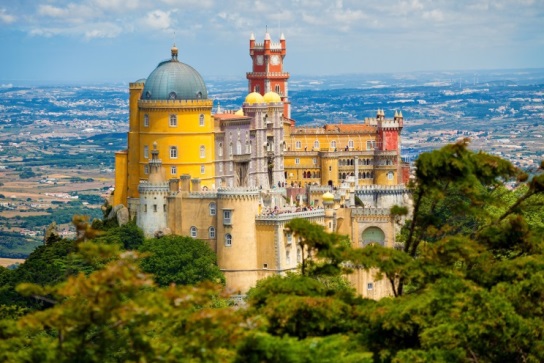 DZIEŃ 1	LIZBONA 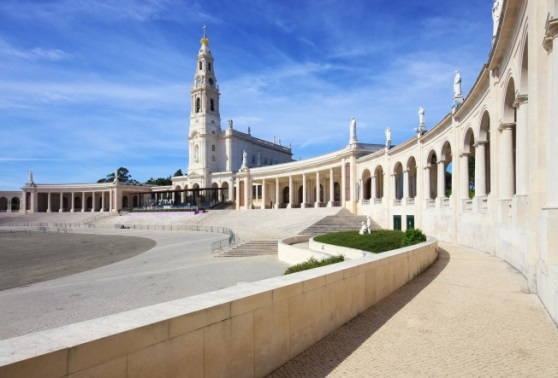 Zbiórka na lotnisku Berlin Brandenburg, odprawa bagażowa o godz. 04.00 i wylot do Lizbony o godzinie 06.00. Przylot do Lizbony o godzinie 08.35, odbiór bagaży i przejazd na zwiedzanie Lizbony. Zobaczymy m.in.: Stare Miasto, dzielnicę i wieżę Belem, klasztor Hieronimitów, który upamiętnia złoty wiek portugalskich odkryć, jest symbolem portugalskiej kultury i tożsamości narodowej, Pomnik Odkrywców, Sanktuarium Chrystusa Króla. Następnie Bairro Alto - spacer uliczkami, dzielnica Baixa, miejsce spotkań mieszkańców - Plac Rossio, Łuk Triumfalny.  Przejazd do hotelu w Fatimie, obiadokolacja w hotelu, nocleg.DZIEŃ 2 	FATIMA Śniadanie, po którym poznamy Sanktuarium Matki Bożej Fatimskiej po Roku Jubileuszowym Stulecia Objawień: Bazylika, Kaplica Objawień, Kościół Trójcy Przenajświętszej, zwiedzanie Skarbca Sanktuarium Fatimskiego.  Pojedziemy do Aljustrel - wioski położonej 2 km od Sanktuarium, gdzie urodzili się Franciszek, Hiacynta oraz Łucja. Udział we mszy świętej i drodze krzyżowej. Obiadokolacja w hotelu, po której udział                       w wieczornym nabożeństwie Maryjnym ze świecami, nocleg.DZIEŃ 3	BATALHA – TOMAR - FATIMAŚniadanie, po którym przejazd na  zwiedzanie. Klasztor Matki Boskiej Zwycięskiej w Batalha to jeden najwspanialszych gotyckich zabytków w Portugalii, zabytek wpisany na światową listę dziedzictwa UNESCO.Podążając szlakiem zabytków z tej listy zawitamy do Tomar, gdzie zwiedzimy Klasztor Zakonu Chrystusa  – imponujący kompleks klasztorny zbudowany przez Zakon Templariuszy. Powrót do Fatimy. Obiadokolacja, po której udział w wieczornej procesji ze świecami, nocleg. DZIEŃ 4	COIMBRA – PORTO Śniadanie. Transfer do Coimbry, dawnej stolicy kraju, gdzie zobaczymy starówkę oraz uniwersytet, którego najstarsza część mieści się w dawnym zamku królewskim. Przejazd do Porto położonego u ujścia rzeki Duoro. Zobaczymy serce miasta-  nabrzeże Ribeira oraz Kościół św. Franciszka. Krótki rejs po rzece Duoro.  W pobliskim Vila Nova de Gaia zapoznamy się z produkcją sławnego wina – wizyta połączona z degustacją. Przejazd na obiadokolację i nocleg do hotelu. DZIEŃ 5	SANTIAGO de COMPOSTELA Śniadanie i przejazd do Santiago de Compostela- już od średniowiecza cel pielgrzymów  z całego świata. Nawiedzenie grobu Św. Jakuba i zwiedzanie katedry. Msza Święta. Spacer po mieście.  Przejazd do hotelu na obiadokolację i nocleg.DZIEŃ 6	NAZAREPo śniadaniu przejazd do Nazare, czas na relaks i plażowanie w urokliwym kurorcie położonym nad Oceanem Atlantyckim. Przejazd na obiadokolację i nocleg.DZIEŃ  7	SINTRA - CABO da ROCA Po śniadaniu przejazd do Sintry - bajkowego miasteczka zamków i pałaców. Zwiedzanie dawnej rezydencji królewskiej - Pałacu Narodowego. Następnie przejazd na Cabo da Roca – najdalej na zachód wysunięty punkt Europy.  Skalisty brzeg wznosi się tutaj 144 metry nad Atlantykiem, tworząc niezapomniany krajobraz. Transfer na lotnisko w Lizbonie. Odprawa bagażowa o godz. 15.55, wylot powrotny z Lizbony o godzinie 17.55, przylot do Berlina o godzinie 22.20, zakończenie pielgrzymki. Termin: 	02.10 – 08.10.2022Cena zawiera: Przeloty Berlin – Lizbona - Berlin liniami rejsowymi wraz z opłatami lotniskowymi i bagażowymi 23 kg + 8 kgZakwaterowanie: 6 noclegów w Hotelach ***/****; pokoje 2,3 os. z łazienkamiWyżywienie: 6 śniadań, 6 obiadokolacjiTransfery klimatyzowanym komfortowym autokarem wg programuOpiekę i informację turystyczną pilota Ubezpieczenie w TU„Uniqa”: KL z wliczoną opcją chorób przewlekłych do 10 000 EUR, NNW do 2000 EUR, bagaż podróżny do 200 EUR. Obowiązują warunki ubezpieczenia Uniqa „Kontynenty”.W cenie zawarto obowiązkową składkę na Turystyczny Fundusz Gwarancyjny oraz Turystyczny Fundusz Pomocowy w wysokości 20 zł od każdego uczestnika.Cena nie obejmuje: - biletów wstępu do zwiedzanych obiektów, opłat za miejscowych przewodników, zestawy audio-guide, opłat za komunikację miejską lub wjazdowych do miast, opłat klimatycznych i miejskich,  itp. (na ten cel należy posiadać ok. 140 EUR /os.); - transferów Parafia – Berlin – Parafia- napojów do obiadokolacji,- ubezpieczenia od ryzyka kosztów rezygnacji, na życzenie istnieje możliwość ubezpieczenia od kosztów rezygnacji za dodatkową opłatą (5 % ceny wyjazdu); chęć ubezpieczenia należy zgłosić najpóźniej w ciągu 5 dni od wpłaty zaliczki, - świadczeń nie wymienionych w poz. „Zapewniamy”.Uwagi:każdego dnia przewidziana msza św.program jest ramowy i kolejność zwiedzania może ulec drobnym zmianom  dokument niezbędny do wyjazdu: paszport lub dowód osobistyna życzenie możliwy pok. 1-os. za dopłatą 950 zł.Cena pielgrzymki dla grupy:Cena pielgrzymki dla grupy:Cena pielgrzymki dla grupy:Cena pielgrzymki dla grupy:31 - 35 os.36 - 40 os.41 - 45 os.46 - 50 os.3790 zł 3650 zł 3590 zł 3490 zł